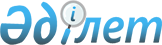 О внесении изменений в решение 29 сессии Осакаровского районного маслихата от 26 декабря 2017 года № 382 "О районном бюджете на 2018-2020 годы"
					
			С истёкшим сроком
			
			
		
					Решение 32 сессии Осакаровского районного маслихата Карагандинской области от 16 февраля 2018 года № 420. Зарегистрировано Департаментом юстиции Карагандинской области 28 февраля 2018 года № 4626. Прекращено действие в связи с истечением срока
      В соответствии с Бюджетным кодексом Республики Казахстан от 4 декабря 2008 года, Законом  Республики Казахстан 23 января 2001 года "О местном государственном управлении и самоуправлении в Республике Казахстан", районный маслихат РЕШИЛ:
      1. Внести в решение  29 сесии Осакаровского районного маслихата от 26 декабря 2017 года № 382 "О районном бюджете на 2018-2020 годы" (зарегистрировано в Реестре государственной регистрации нормативных правовых актов за № 4524, опубликовано в газете "Сельский труженик" от 20 января 2018 года № 3 (7591), Эталонном контрольном банке нормативных-правовых актов Республики Казахстан в электронном виде 10 января 2018 года), следующие изменения:
      1) пункт 1 изложить в новой редакции:
      "1. Утвердить районный бюджет на 2018 - 2020 годы согласно приложениям 1, 2, 3, 4, 5, 6, 7 соответственно, в том числе на 2018 год в следующих объемах: 
      1) доходы – 5 520 701 тысяч тенге, в том числе по: 
      налоговым поступлениям –783 823 тысяч тенге;
      неналоговым поступлениям – 13 685 тысяч тенге;
      поступлениям от продажи основного капитала – 17 000 тысяч тенге;
      поступлениям трансфертов – 4 706 193 тысяч тенге;
      2) затраты – 5 614 800 тысяч тенге;
      3) чистое бюджетное кредитование – 85 433 тысяч тенге, в том числе:
      бюджетные кредиты – 115 460 тысяч тенге;
      погашение бюджетных кредитов – 30 027 тысяч тенге;
      4) сальдо по операциям с финансовыми активами – 0 тысяч тенге:
      приобретение финансовых активов – 0 тысяч тенге;
      поступления от продажи финансовых активов государства – 0 тысяч тенге;
      5) дефицит (профицит) бюджета – минус 179 532 тысяч тенге;
      6) финансирование дефицита (использование профицита) бюджета – 179 532 тысяч тенге, в том числе:
      поступление займов – 115 460 тысяч тенге; 
      погашение займов – 30 027 тысяч тенге;
      используемые остатки бюджетных средств – 94 099 тысяч тенге.";
      2) приложение 1, 5 к указанному решению изложить в новой редакции согласно приложения 1, 2 к настоящему решению.
      2. Настоящее решение вводится в действие с 1 января 2018 года.
      СОГЛАСОВАНО:
      " 16 " февраля 2018 года Районный бюджет на 2018 год Затраты по аппаратам акимов поселков, сел, сельских округов района на 2018 год
					© 2012. РГП на ПХВ «Институт законодательства и правовой информации Республики Казахстан» Министерства юстиции Республики Казахстан
				
       Председатель сессии

К. Каймакова

       Секретарь районного маслихата

К. Саккулаков

      Руководитель отдела экономики и

      финансов Осакаровского района

      Е.Темиров
Приложение 1
 к решению 32 сессии 
 Осакаровского районного маслихата
 от "16" февраля 2018 года № 420
Приложение 1 к решению 29 сессии  Осакаровского районного маслихата от "26" декабря 2017 года № 382
Категория
 Класс
Подкласс
Наименование
Сумма, тысяч тенге
1
2
3
4
5
1.ДОХОДЫ
5 520 701 
1
Налоговые поступления
783 823
01
Подоходный налог
 189 719
2
Индивидуальный подоходный налог
189 719
03
Социальный налог
176 461
1
Социальный налог
176 461
04
Налоги на собственность
336 504
1
Налоги на имущество
272 883
3
Земельный налог
25 527
4
Налог на транспортные средства
25 682
5
Единый земельный налог
12 412
05
Внутренние налоги на товары, работы и услуги 
75 319
2
Акцизы 
 4 246
3
Поступления за использование природных и других ресурсов 
48 600
4
Сборы за ведение предпринимательской и профессиональной деятельности
22 473
08
Обязательные платежи, взимаемые за совершение юридически значимых действий и (или) выдачу документов уполномоченными на то государственными органами или должностными лицами 
5 820
1
Государственная пошлина 
5 820
2
Неналоговые поступления
13 685
01
Доходы от государственной собственности 
 7 578
1
Поступления части чистого дохода государственных предприятий
 28
5
Доходы от аренды имущества, находящегося в государственной собственности 
7 550
06
Прочие неналоговые поступления
6107
1
Прочие неналоговые поступления
 6107
3
Поступления от продажи основного капитала
17 000
01
Продажа государственного имущества, закрепленного за государственными учреждениями
1 000
1
Продажа государственного имущества, закрепленного за государственными учреждениями
1 000
03
Продажа земли и нематериальных активов
16 000
1
Продажа земли
16 000
4
Поступления трансфертов
4 706 193
02
Трансферты из вышестоящих органов государственного управления
4 706 193
2
Трансферты из областного бюджета
4 706 193
Функциональная группа
Функциональная подгруппа
Администратор Бюджетных програм
 Программа
Наименование
Сумма, тысяч тенге
ll. Затраты
5 614 800
01
Государственные услуги общего характера
749 640
1
Представительные, исполнительные и другие органы, выполняющие общие функции государственного управления
457 654
112
Аппарат маслихата района (города областного значения)
31963
001
Услуги по обеспечению деятельности маслихата района (города областного значения)
 23 163
003
Капитальные расходы государственного органа
8800
122
Аппарат акима района (города областного значения)
 192 288
001
Услуги по обеспечению деятельности акима района (города областного значения)
143 330
003
Капитальные расходы государственного органа
48 958
123
Аппарат акима района в городе, города районного значения, поселка, села, сельского округа 
233 403
001
Услуги по обеспечению деятельности акима района в городе, города районного значения, поселка, села, сельского округа
233 403
2
Финансовая деятельность
17 000
459
Отдел экономики и финансов района (города областного значения)
17 000
010
Приватизация, управление коммунальным имуществом, постприватизационная деятельность и регулирование споров, связанных с этим
17 000
9
Прочие государственные услуги общего характера
274 986
458
Отдел жилищно-коммунального хозяйства, пассажирского транспорта и автомобильных дорог района (города областного значения)
218 422
001
Услуги по реализации государственной политики на местном уровне в области жилищно-коммунального хозяйства, пассажирского транспорта и автомобильных дорог
18422
067
Капитальные расходы подведомственных государственных учреждений и организаций
18 000
113
Целевые текущие трансферты из местных бюджетов
182 000
459
Отдел экономики и финансов района (города областного значения)
45955
001
Услуги по реализации государственной политики в области формирования и развития экономической политики, государственного планирования, исполнения бюджета и управления коммунальной собственностью района (города областного значения)
38255
015
Капитальные расходы государственного органа
7700
494
Отдел предпринимательства и промышленности района (города областного значения)
10609
001
Услуги по реализации государственной политики на местном уровне в области развития предпринимательства и промышленности 
10609
02
Оборона
 14 839
1
Военные нужды
5 631
122
Аппарат акима района (города областного значения)
 5 631
005
Мероприятия в рамках исполнения всеобщей воинской обязанности
5 631
2
Организация работы по чрезвычайным ситуациям
9208
122
Аппарат акима района (города областного значения)
9208
006
Предупреждение и ликвидация чрезвычайных ситуаций масштаба района (города областного значения)
6942
007
Мероприятия по профилактике и тушению степных пожаров районного (городского) масштаба, а также пожаров в населенных пунктах, в которых не созданы органы государственной противопожарной службы
2266
03
Общественный порядок, безопасность, правовая, судебная, уголовно-исполнительная деятельность
1 500
9
Прочие услуги в области общественного порядка и безопасности
1500
458
Отдел жилищно-коммунального хозяйства, пассажирского транспорта и автомобильных дорог района (города областного значения)
1 500
021
Обеспечение безопасности дорожного движения в населенных пунктах
1 500
04
Образование
2 942 862
1
Дошкольное воспитание и обучение
168 353
464
Отдел образования района (города областного значения)
168353
009
Обеспечение деятельности организаций дошкольного воспитания и обучения
145 972
040
Реализация государственного образовательного заказа в дошкольных организациях образования
22 381
2
Начальное, основное среднее и общее среднее образование
2 520322
123
Аппарат акима района в городе, города районного значения, поселка, села, сельского округа
 6 694
005
Организация бесплатного подвоза учащихся до школы и обратно в сельской местности
 6 694
464
Отдел образования района (города областного значения)
2 414391
003
Общеобразовательное обучение 
2 324148
006
Дополнительное образование для детей 
90243
465
Отдел физической культуры и спорта района (города областного значения)
99237
017
Дополнительное образование для детей и юношества по спорту
99237
9
Прочие услуги в области образования
254187
464
Отдел образования района (города областного значения)
254187
001
Услуги по реализации государственной политики на местном уровне в области образования 
10287
005
Приобретение и доставка учебников, учебно-методических комплексов для государственных учреждений образования района (города областного значения)
75100
015
Ежемесячные выплаты денежных средств опекунам (попечителям) на содержание ребенка-сироты (детей-сирот), и ребенка (детей), оставшегося без попечения родителей 
28 562
029
Обследование психического здоровья детей и подростков и оказание психолого-медико-педагогической консультативной помощи населению
15 106
067
Капитальные расходы подведомственных государственных учреждений и организаций
 102 903
113
Целевые текущие трансферты из местных бюджетов
 22229
06
Социальная помощь и социальное обеспечение
315593
1
Социальное обеспечение
60 075
451
Отдел занятости и социальных программ района (города областного значения)
51 654
005
Государственная адресная социальная помощь 
 51 654
464
Отдел образования района (города областного значения)
8421
030
Содержание ребенка (детей), переданного патронатным воспитателям
 8421
2
Социальная помощь
219 327
451
Отдел занятости и социальных программ района (города областного значения)
 219327
002
Программа занятости 
70 589
004
Оказание социальной помощи на приобретение топлива специалистам здравоохранения, образования, социального обеспечения, культуры, спорта и ветеринарии в сельской местности в соответствии с законодательством Республики Казахстан 
6 960
006
Оказание жилищной помощи
12 041
007
Социальная помощь отдельным категориям нуждающихся граждан по решениям местных представительных органов
17 142
010
Материальное обеспечение детей-инвалидов, воспитывающихся и обучающихся на дому
 208
014
Оказание социальной помощи нуждающимся гражданам на дому
64380
017
Обеспечение нуждающихся инвалидов обязательными гигиеническими средствами и предоставление услуг специалистами жестового языка, индивидуальными помощниками в соответствии с индивидуальной программой реабилитации инвалида
16 662
023
Обеспечение деятельности центров занятости населения
31 345 
9
Прочие услуги в области социальной помощи и социального обеспечения
36 191
451
Отдел занятости и социальных программ района (города областного значения)
36 191
001
Услуги по реализации государственной политики на местном уровне в области обеспечения занятости и реализации социальных программ для населения
24140
011
Оплата услуг по зачислению, выплате и доставке пособий и других социальных выплат
 871
050
Реализация Плана мероприятий по обеспечению прав и улучшению качества жизни инвалидов в Республике Казахстан на 2012 – 2018 годы
11 180
07
Жилищно-коммунальное хозяйство
402918
1
Жилищное хозяйство
391258
458
Отдел жилищно-коммунального хозяйства, пассажирского транспорта и автомобильных дорог района (города областного значения)
 13 500
004
Обеспечение жильем отдельных категорий граждан
13 500
467
Отдел строительства района (города областного значения)
372 600
003
Проектирование и (или) строительство, реконструкция жилья коммунального жилищного фонда
347551
004
Проектирование, развитие и (или) обустройство инженерно-коммуникационной инфраструктуры
 25 049
479
Отдел жилищной инспекции района (города областного значения)
5158
001
Услуги по реализации государственной политики на местном уровне в области жилищного фонда
5158
2
Коммунальное хозяйство
6 784
123
Аппарат акима района в городе, города районного значения, поселка, села, сельского округа
784
014
Организация водоснабжения населенных пунктов
784
467
Отдел строительства района (города областного значения)
6 000
058
Развитие системы водоснабжения и водоотведения в сельских населенных пунктах
 6000
3
Благоустройство населенных пунктов
4876
458
Отдел жилищно-коммунального хозяйства, пассажирского транспорта и автомобильных дорог района (города областного значения)
4876
016
Обеспечение санитарии населенных пунктов
4876
08
Культура, спорт, туризм и информационное пространство
313 886
1
Деятельность в области культуры
175 747
455
Отдел культуры и развития языков района (города областного значения)
175 747
003
Поддержка культурно-досуговой работы
 175 747
2
Спорт 
21586
465
Отдел физической культуры и спорта района (города областного значения)
 21586
001
Услуги по реализации государственной политики на местном уровне в сфере физической культуры и спорта
 9116
004
Капитальные расходы государственного органа
 693
006
Проведение спортивных соревнований на районном (города областного значения) уровне
5385
007
Подготовка и участие членов сборных команд района (города областного значения) по различным видам спорта на областных спортивных соревнованиях 
6392
3
Информационное пространство
79908
455
Отдел культуры и развития языков района (города областного значения)
62808
006
Функционирование районных (городских) библиотек
61 448
007
Развитие государственного языка и других языков народа Казахстана
1360
456
Отдел внутренней политики района (города областного значения)
17100
002
Услуги по проведению государственной информационной политики
17100
9
Прочие услуги по организации культуры, спорта, туризма и информационного пространства
36 645
455
Отдел культуры и развития языков района (города областного значения)
8 552
001
Услуги по реализации государственной политики на местном уровне в области развития языков и культуры
6 552
032
Капитальные расходы подведомственных государственных учреждений и организаций
2 000
456
Отдел внутренней политики района (города областного значения)
28 093
001
Услуги по реализации государственной политики на местном уровне в области информации, укрепления государственности и формирования социального оптимизма граждан
13 892
003
Реализация мероприятий в сфере молодежной политики
14 201
10
Сельское, водное, лесное, рыбное хозяйство, особо охраняемые природные территории, охрана окружающей среды и животного мира, земельные отношения
150353
1
Сельское хозяйство
97 339
462
Отдел сельского хозяйства района (города областного значения)
17767
001
Услуги по реализации государственной политики на местном уровне в сфере сельского хозяйства 
17 767
473
Отдел ветеринарии района (города областного значения)
79 572
001
Услуги по реализации государственной политики на местном уровне в сфере ветеринарии
19 303
007
Организация отлова и уничтожения бродячих собак и кошек
1560
009
Проведение ветеринарных мероприятий по энзоотическим болезням животных
1 565
010
Проведение мероприятий по идентификации сельскохозяйственных животных
 2 456
011
Проведение противоэпизоотических мероприятий
48688
047
Возмещение владельцам стоимости обезвреженных (обеззараженных) и переработанных без изъятия животных, продукции и сырья животного происхождения, представляющих опасность для здоровья животных и человека
6 000
6
Земельные отношения
29 149
463
Отдел земельных отношений района (города областного значения)
29 149
001
Услуги по реализации государственной политики в области регулирования земельных отношений на территории района (города областного значения)
28 899
007
Капитальные расходы государственного органа 
250
9
Прочие услуги в области сельского, водного, лесного, рыбного хозяйства, охраны окружающей среды и земельных отношений 
23 865
459
Отдел экономики и финансов района (города областного значения)
23 865
099
Реализация мер по оказанию социальной поддержки специалистов
23 865
11
Промышленность, архитектурная, градостроительная и строительная деятельность
47 966
2
Архитектурная, градостроительная и строительная деятельность
47966
467
Отдел строительства района (города областного значения)
11 067
001
Услуги по реализации государственной политики на местном уровне в области строительства
11067
468
Отдел архитектуры и градостроительства района (города областного значения) 
36 899
001
Услуги по реализации государственной политики в области архитектуры и градостроительства на местном уровне 
9 899
003
Разработка схем градостроительного развития территории района и генеральных планов населенных пунктов
27 000
12
Транспорт и коммуникации
 91 645
1
Автомобильный транспорт 
89 271
458
Отдел жилищно-коммунального хозяйства, пассажирского транспорта и автомобильных дорог района (города областного значения)
89 271
023
Обеспечение функционирования автомобильных дорог
77 271
045
Капитальный и средний ремонт автомобильных дорог районного значения и улиц населенных пунктов
12 000
9
Прочие услуги в сфере транспорта и коммуникаций
2374
458
Отдел жилищно-коммунального хозяйства, пассажирского транспорта и автомобильных дорог района (города областного значения)
2374
037
Субсидирование пассажирских перевозок по социально значимым городским (сельским), пригородным и внутрирайонным сообщениям
2374
13
Прочие
15 859
9
Прочие
15 859
459
Отдел экономики и финансов района (города областного значения)
15 859
012
Резерв местного исполнительного органа района (города областного значения)
15 859
15
Трансферты 
567 739
1
Трансферты
567 739
459
Отдел экономики и финансов района (города областного значения)
567 739
006
Возврат неиспользованных (недоиспользованных) целевых трансфертов
1250
024
Целевые текущие трансферты из нижестоящего бюджета на компенсацию потерь вышестоящего бюджета в связи с изменением законодательства
190 035
038
Субвенции
329 654
051
Трансферты органам местного самоуправления
 36 916
054
Возврат сумм неиспользованных (недоиспользованных) целевых трансфертов, выделенных из республиканского бюджета за счет целевого трансферта из Национального фонда Республики Казахстан
 9884
16
Погашение займов
 30027
1
Погашение займов
30027
459
Отдел экономики и финансов района (города областного значения)
30027
005
Погашение долга местного исполнительного органа перед вышестоящим бюджетом 
 30027
lll.Чистое бюджетное кредитование 
 85 433
Бюджетные кредиты
115 460
Погашение бюджетных кредитов
30027
10
Сельское, водное, лесное, рыбное хозяйство, особо охраняемые природные территории, охрана окружающей среды и животного мира, земельные отношения
115 460
9
Прочие услуги в области сельского, водного, лесного, рыбного хозяйства, охраны окружающей среды и земельных отношений 
115 460
459
Отдел экономики и финансов района (города областного значения)
115 460
018
Бюджетные кредиты для реализации мер социальной поддержки специалистов
115 460
Категория
Категория
Категория
Категория
Сумма(тыс. тенге)
Класс
Класс
Класс
Сумма(тыс. тенге)
Подкласс
Подкласс
Сумма(тыс. тенге)
Наименование
Сумма(тыс. тенге)
1
2
3
4
5
Погашение бюджетных кредитов
30 027
5
Погашение бюджетных кредитов
30 027
01
Погашение бюджетных кредитов
30 027
1
Погашение бюджетных кредитов, выданных из государственного бюджета
30 027
Функциональная группа
Функциональная группа
Функциональная группа
Функциональная группа
Функциональная группа
Сумма(тыс. тенге)
Функциональная подгруппа
Функциональная подгруппа
Функциональная подгруппа
Функциональная подгруппа
Сумма(тыс. тенге)
Администратор бюджетных программ
Администратор бюджетных программ
Администратор бюджетных программ
Сумма(тыс. тенге)
Программа
Программа
Сумма(тыс. тенге)
Наименование
Сумма(тыс. тенге)
1
2
3
4
5
6
lV. Сальдо по операциям с финансовыми активами
0
Приобретение финансовых активов
0
Категория
Категория
Категория
Категория
Сумма(тыс. тенге)
Класс
Класс
Класс
Сумма(тыс. тенге)
Подкласс
Подкласс
Сумма(тыс. тенге)
Наименование
Сумма(тыс. тенге)
1
2
3
4
5
Поступление от продажи финансовых активов государства
0
Наименование
Сумма (тыс. тенге)
1
2
V. Дефицит (профицит) бюджета
- 179 532
VI. Финансирование дефицита (использование профицита) бюджета
179 532Приложение 2
 к решению 32 сессии 
 Осакаровского районного маслихата
 от "16" февраля 2018 года № 420
Приложение 5 к решению 29 сессии  Осакаровского районного маслихата от " 26 " декабря 2017 года № 382
Наименование
Расходы, тысяч тенге
Аппарат акима Батпактинского сельского округа
15227
Услуги по обеспечению деятельности акима района в городе, города районного значения, поселка, села, сельского округа
15227
Аппарат акима сельского округа Сункар
12242
Услуги по обеспечению деятельности акима района в городе, города районного значения, поселка, села, сельского округа
12242
Аппарат акима Маржанкульского сельского округа
 10476
Услуги по обеспечению деятельности акима района в городе, города районного значения, поселка, села, сельского округа
9946
Организация бесплатного подвоза учащихся до школы и обратно в сельской местности
530
Аппарат акима Озерного сельского округа
13559
Услуги по обеспечению деятельности акима района в городе, города районного значения, поселка, села, сельского округа
12387
Организация бесплатного подвоза учащихся до школы и обратно в сельской местности
1172
Аппарат акима Кундуздинского сельского округа
12419
Услуги по обеспечению деятельности акима района в городе, города районного значения, поселка, села, сельского округа
12419
Аппарат акима Чапаевского сельского округа
5728
Услуги по обеспечению деятельности акима района в городе, города районного значения, поселка, села, сельского округа
5728
Аппарат акима Николаевского сельского округа
12197
Услуги по обеспечению деятельности акима района в городе, города районного значения, поселка, села, сельского округа
11688
Организация бесплатного подвоза учащихся до школы и обратно в сельской местности
509
Аппарат акима сельского округа Карагайлы
12626
Услуги по обеспечению деятельности акима района в городе, города районного значения, поселка, села, сельского округа
11426
Организация бесплатного подвоза учащихся до школы и обратно в сельской местности
1200
Аппарат акима Садового сельского округа 
11535
Услуги по обеспечению деятельности акима района в городе, города районного значения, поселка, села, сельского округа
11535
Аппарат акима сельского округа Сарыозек
12559
Услуги по обеспечению деятельности акима района в городе, города районного значения, поселка, села, сельского округа
12559
Аппарат акима сельского округа Жансары
12692
Услуги по обеспечению деятельности акима района в городе, города районного значения, поселка, села, сельского округа
11709
Организация бесплатного подвоза учащихся до школы и обратно в сельской местности
983
Аппарат акима Звездного сельского округа
11571
Услуги по обеспечению деятельности акима района в городе, города районного значения, поселка, села, сельского округа
11571
Аппарат акима Каратомарского сельского округа
12677
Услуги по обеспечению деятельности акима района в городе, города районного значения, поселка, села, сельского округа
12677
Аппарат акима Шидертинского сельского округа
11462
Услуги по обеспечению деятельности акима района в городе, города районного значения, поселка, села, сельского округа
11462
Аппарат акима сельского округа Акбулак
14333
Услуги по обеспечению деятельности акима района в городе, города районного значения, поселка, села, сельского округа
13821
Организация бесплатного подвоза учащихся до школы и обратно в сельской местности
512
Аппарат акима Родниковского сельского округа
12859
Услуги по обеспечению деятельности акима района в городе, города районного значения, поселка, села, сельского округа
12201
Организация бесплатного подвоза учащихся до школы и обратно в сельской местности
658
Аппарат акима Тельманского сельского округа
11479
Услуги по обеспечению деятельности акима района в городе, города районного значения, поселка, села, сельского округа
10349
Организация бесплатного подвоза учащихся до школы и обратно в сельской местности
1130
Аппарат акима Иртышского сельского округа
 10024
Услуги по обеспечению деятельности акима района в городе, города районного значения, поселка, села, сельского округа
9240
Организация водоснабжения населенных пунктов
784
Аппарат акима Трудового сельского округа
12615
Услуги по обеспечению деятельности акима района в городе, города районного значения, поселка, села, сельского округа
 12615
Аппарат акима Мирного сельского округа
12601
Услуги по обеспечению деятельности акима района в городе, города районного значения, поселка, села, сельского округа
12601